“Viena, Budapest, Bratislava, Praga, Dresde, Berlín”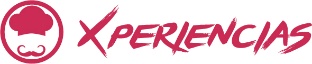 Duración: 11 DíasLlegada: jueves, 24 noviembre y 6,20,27 de marzo 2025Servicios compartidosDÍA 1. JUE VIENALlegada al aeropuerto de Viena, traslado al hotel y alojamiento.DÍA 2. VIE VIENADesayuno y visita panorámica de la ciudad recorriendo la «Ringstrasse» con sus suntuosos monumentos como la Ópera, Museos de Bellas Artes y Ciencias Naturales, monumento de María Teresa, Parlamento, Ayuntamiento,Teatro Nacional, Palacio Imperial «Hofburg». Visitamos igualmente los Jardines del Belvedere, palacio veraniego del Príncipe Eugenio de Saboya con una magnífica vista de la ciudad eternizada por Canaletto en sus lienzos de Viena. Caminamos por el casco antiguo de Viena pasando por el Reloj Anker, el Barrio Judío, la Plaza Freyung con sus palacios y la Plaza de los Héroes donde destaca el Palacio Imperial. El paseo termina con la visita interior de la Catedral de San Esteban. Tarde libre y alojamiento.DÍA 3. SAB VIENADesayuno y día a disposición. Alojamiento en Viena. Existe la posibilidad de realizar la excursión al famoso Valle del Danubio (no incluida).DÍA 4. DOM VIENA - BUDAPESTDesayuno y salida en autocar hacia Hungría, llegando a Budapest a medio día. Por la tarde visita de esta ciudadconsiderada como «La Perla a Orillas de Danubio». Budapest está dividida en dos partes: «Buda» donde se encuentra el casco antiguo, las embajadas y las residencias de la alta sociedad y «Pest» donde se encuentra la mayor parte de la hotelería y los comercios. Hoy visitamos la parte de Pest donde vemos la Plaza de Héroes, la Opera, la Basílica de San Esteban y la Sinagoga. Alojamiento.DÍA 5. LUN BUDAPESTDesayuno y visita de la otra parte de Budapest. «Buda» donde se encuentra El Bastión de los Pescadores y LaIglesia de Matías. Después vamos por la calle peatonal hacia el edificio del Gran Mercado, que ofrece la mayor yla más rica selección tanto en verduras y frutas frescas como en artesanía típica o productos famosos de Hungríacomo el pimentón, el vino Tokaji, aguardientes y especias. Regreso al Hotel. Alojamiento.DÍA 6. MAR BUDAPEST – BRATISLAVA - PRAGADesayuno y salida hacia Praga pasando por Bratislava, capital de Eslovaquia. Tiempo libre para pasear individualmente por el casco antiguo. En Praga haremos un inolvidable paseo recorriendo el camino que los reyesen época medieval hacían después de su coronación en la Catedral de San Vito. Les enseñaremos las vistas más hermosas de la ciudad y conoceremos los núcleos más antiguos de Praga. Alojamiento.DÍA 7. MIE PRAGADesayuno y visita de la ciudad incluyendo los monumentos históricos más interesantes, tal como la Plaza de Venceslao, el Teatro Nacional, así como visita interior del Castillo de Praga. En un pequeño recorrido a pie vemos la famosa Plaza de la Ciudad Vieja con su reloj astronómico, la iglesia gótica de la Virgen de Tyn y el famoso Puente de Carlos. Tarde libre y alojamiento.DÍA 8. JUE PRAGADesayuno y día a disposición. Opcionalmente se puede efectuar una excursión a Karlovy Vary, el clásico balneario de la antigua monarquía Austro - Húngara (no incluida). Alojamiento en Praga.DÍA 9. VIE PRAGA – DRESDE – BERLÍNDesayuno y salida hacia Dresde, una de las ciudades más bellas de Alemania situada a orillas del río Elba llamadatambién la „Florencia del Elba “que sufrió grandes daños por el bombardeo de la aviación norteamericana, aunque hoy en día ha recobrado su antigua belleza arquitectónica. Es digno de mencionar la joya barroca del Zwinger, la Ópera de Semper y la Iglesia de la Corte. Continuación del recorrido hacia Berlín y alojamiento.DÍA 10. SAB BERLÍNDesayuno y visita panorámica de la ciudad donde destacan las famosas avenidas de Kurfürstendamm, Unter den Linden, la Puerta de Brandenburgo, símbolo de la unidad alemana, la Plaza de Alejandro, la Universidad de Humboldt y el Museo de Pérgamo. Al finalizar la visita les ofrecemos un paseo en barco por el río Spree, la mejorforma de admirar esta bonita ciudad y sus hermosos edificios y puentes. Tarde libre. Alojamiento en Berlín.DÍA 11. DOM BERLÍNDesayuno y traslado al aeropuerto. Fin del viaje y de los servicios.INCLUYE:3 noches en Viena, 2 noches en Budapest, 3 noches en Praga y 2 en BerlínTraslado aeropuerto – hotel – aeropuerto en servicio compartido Desayuno buffet.Alimentos y servicios según itinerario, 5 paseos incluidosGuía de habla hispana. Actividades descritas en el itinerario.NO INCLUYE:Actividades y alimentos no indicados en el itinerario.Maleteros en los hoteles.Vuelos internacionales Propinas.Gastos personalesSeguro de viajeroNOTAS:Tarifas por persona en USD, sujetas a disponibilidad al momento de reservar y cotizadas en categoría estándarEs responsabilidad del pasajero contar con la documentación necesaria para su viaje (el pasaporte debe tener una vigencia de + de 6 meses).En caso de que hubiera alguna alteración en la llegada o salida de los vuelos internaciones y los clientes perdieran alguna (S) visitas; Travel Shop no devolverá el importe de las mismas. En caso de querer realizarlas tendrán un costo adicional y están sujetas a confirmación. Recomendamos que el cliente contrate un seguro de viajero ya que Travel Shop no cubrirá los gastos médicos en caso de accidente.Consultar condiciones de cancelación y más con un asesor de Operadora Travel Shop.CALENDARIO DE LLEGADAS
2024CALENDARIO DE LLEGADAS
2024JUEVESJUEVESNOVIEMBRE7CALENDARIO DE LLEGADAS
2025CALENDARIO DE LLEGADAS
2025MARZO6, 20, 27HOTELES PREVISTOS O SIMILARESHOTELES PREVISTOS O SIMILARESHOTELES PREVISTOS O SIMILARESCIUDADHOTELCATVIENAPARKHOTEL SCHÖNBRUNN / LINDNER HOTEL AM BELVEDEREPBUDAPESTNOVOTEL DANUBE / MERCURE KORONAPPRAGAHERMITAGE / ANDELSPBERLÍNCROWNE PLAZA POTSDAMER PLATZPTARIFAS POR PERSONA EN USDTARIFAS POR PERSONA EN USDTARIFAS POR PERSONA EN USDSERVICIOS TERRESTRES EXCLUSIVAMENTESERVICIOS TERRESTRES EXCLUSIVAMENTESERVICIOS TERRESTRES EXCLUSIVAMENTEEUROPA DEL ESTE DE VIENA A BERLIN EN INVIERNODBLSGLEUROPA DEL ESTE DE VIENA A BERLIN EN INVIERNO18602760PRECIOS SUJETOS A DISPONIBILIDAD Y A CAMBIOS SIN PREVIO AVISOPRECIOS SUJETOS A DISPONIBILIDAD Y A CAMBIOS SIN PREVIO AVISOPRECIOS SUJETOS A DISPONIBILIDAD Y A CAMBIOS SIN PREVIO AVISOVIGENCIA NOVIEMBRE 2024 Y MARZO 2025VIGENCIA NOVIEMBRE 2024 Y MARZO 2025VIGENCIA NOVIEMBRE 2024 Y MARZO 2025